ЭЛЕКТРОННОЕ ОБУЧЕНИЕУчебные материалы по дисциплине «ОУДп.10 Математика: алгебра и начала математического анализа; геометрия» для учебных групп №11,15,17 на период с 13.04.2020 г по 17.04.2020г.Темы учебных занятий:Неопределенный интегралПростейшие свойства неопределённых интеграловВычисление неопределенных интегралов непосредственным интегрированиемПр.р.№64 Выполнение упражнений на нахождение первообразныхПр.р.№63 Выполнение упражнений на нахождение первообразныхПр.р.№62 Выполнение упражнений на нахождение первообразныхДля полного освоения теоретической части указанных тем необходимо использовать учебный материал электронной библиотечной системы (ЭБС) IPRBooksАдрес сайта ЭБС: http://www.iprbookshop.ruРекомендованная для использования литература:Неопределенные и определенные интегралы. Курс лекцийМахова Н.Б., Мацур Ф.К.2015, Московская государственная академия водного транспортаНеопределенные и определенные интегралы. Методические рекомендацииМахова Н.Б., Мацур Ф.К.2010, Московская государственная академия водного транспортаНеопределенный и определенный интегралы. Учебное пособиеМалахов А.Н.2009, Евразийский открытый институтПонятие первообразнойПервообразной функции f(x) на промежутке (a; b) называется такая функция F(x), что выполняется равенство  для любого х из заданного промежутка.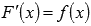 Если принять во внимание тот факт, что производная от константы С равна нулю, то справедливо равенство . Таким образом, функция f(x) имеет множество первообразных F(x)+C, для произвольной константы С, причем эти первообразные отличаются друг от друга на произвольную постоянную величину.Определение неопределенного интеграла.Все множество первообразных функции f(x) называется неопределенным интегралом этой функции и обозначается .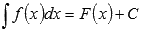 Выражение  называют подынтегральным выражением, а f(x) – подынтегральной функцией. Подынтегральное выражение представляет собой дифференциал функции f(x).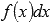 Действие нахождения неизвестной функции по заданному ее дифференциалу называется неопределенным интегрированием, потому что результатом интегрирования является не одна функция F(x), а множество ее первообразных F(x)+C.Геометрический смысл неопределенного интеграла. График первообразной Д(х) называют интегральной кривой. В системе координат х0у графики всех первообразных от данной функции представляют семейство кривых, зависящих от величины постоянной С и получаемых одна из другой путем параллельного сдвига вдоль оси 0у. Для примера, рассмотренного выше, имеем: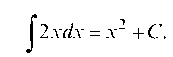 Семейство первообразных (х + С) геометрически интерпретируется совокупностью парабол.Если из семейства первообразных нужно найти одну, то задают дополнительные условия, позволяющие определить постоянную С. Обычно с этой целью задают начальные условия: при значении аргумента х = х0 функция имеет значение Д(х0) = у0.Пример. Требуется найти ту из первообразных функции у = 2 х, которая принимает значение 3 при х0 = 1.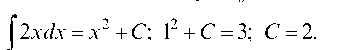 Искомая первообразная: Д(х) = х2 + 2.Таблица основных интегралов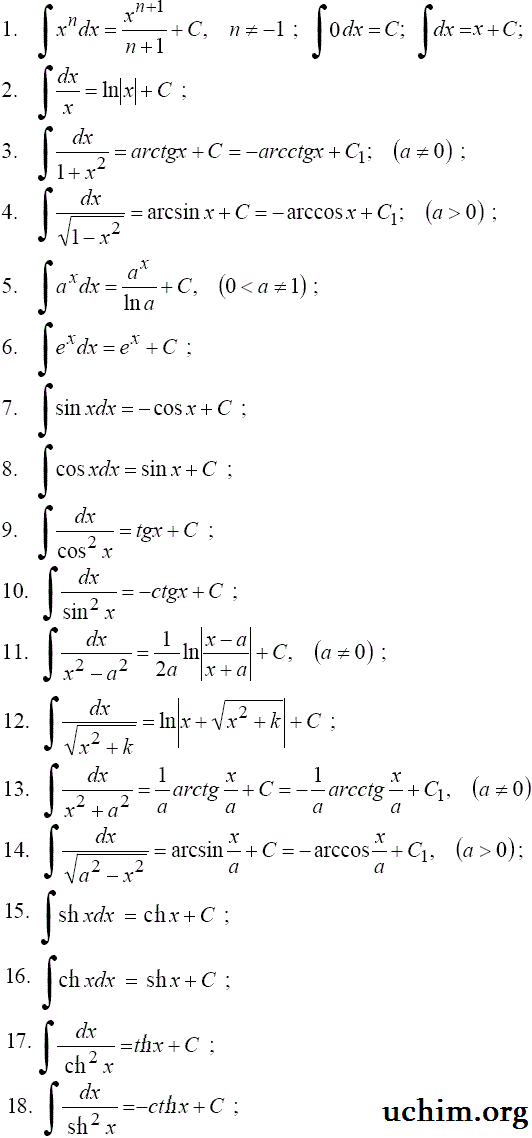 Контрольные (теоретические) вопросы для самопроверки по итогам изучения учебного материала:Дать определение неопределенного интегралаСформулировать простейшие свойства неопределённых интеграловДать геометрическое обоснование неопределенных интеграловКонтрольные (практические) задачи по итогам изучения учебного материала:Вычислить неопределенный интеграл:.		2. .		3 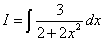 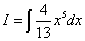 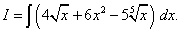 		5. 		6.  		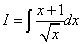 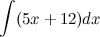 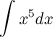 7. 			8. 			9. 	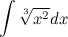 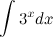 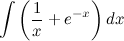 10. 		11. 		12. 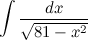 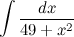 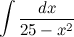 Разработал:Преподаватель математики 				А.А.Косенко

